Реализовать программу на си шарпе (можно на другом языке) Программа Автоматическая система обнаружения и тушения пожаров. 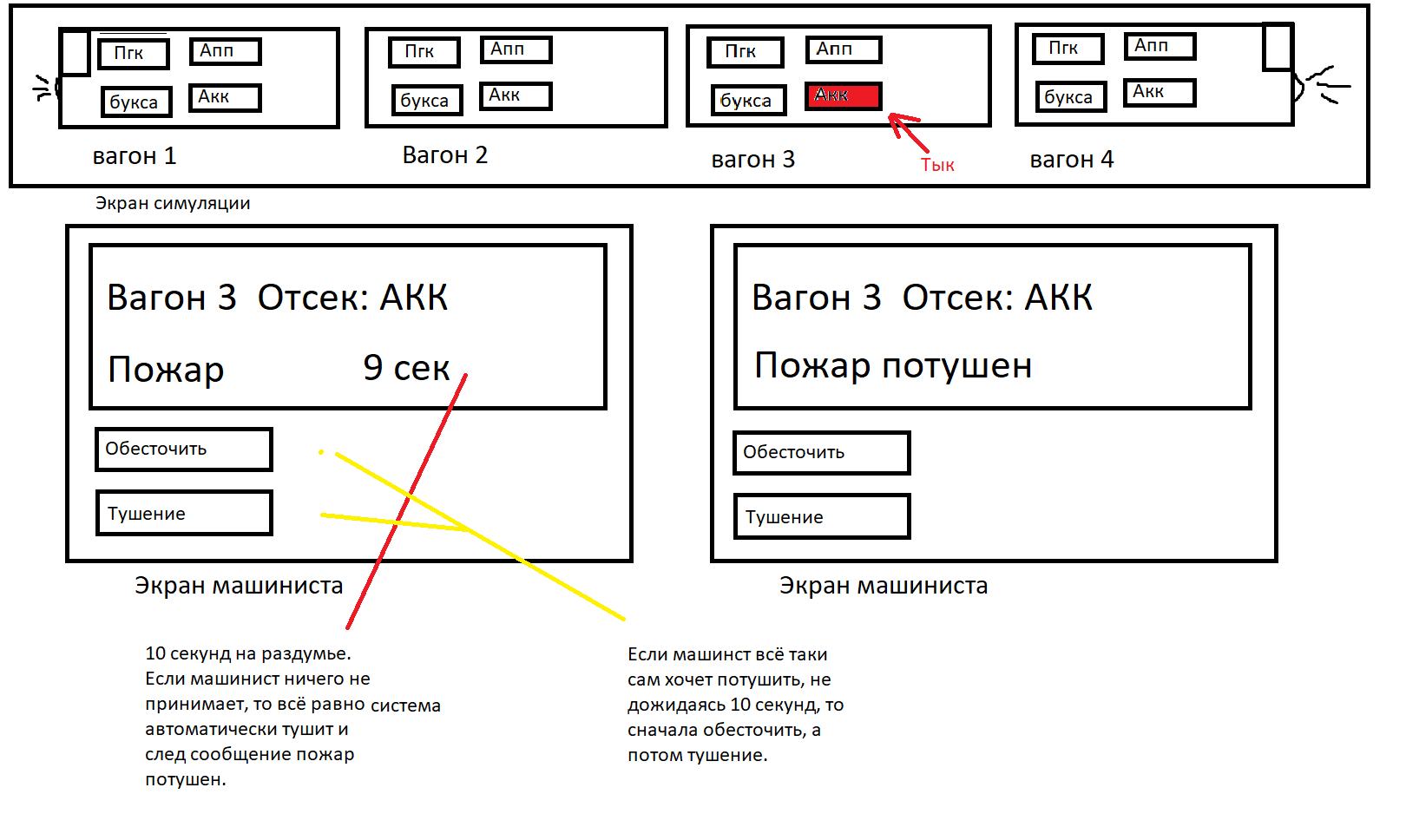 В проге 2 экрана. Экран машиниста и экран симуляции. 
Пример выше. 
Пример работы. В экране симуляции выбираем в одном из вагонов пожароопасный отсек. К примеру АКК. На экране машиниста появляется информации в каком ВАГОНЕ и какой именно ОТСЕК загорелся. 10 секунд отчёт – Тушение – Пожар потушен - НОРМА. ЭТО АВТОМАТИКА. 
Если машинист сам хочет потушить незамедлительно, то сначала обесточивает, а потом тушение. 
Тушение – Пожар потушен – НОРМА. 

Если есть вопросы, обращайтесь.